Schaumweine / Sparkling Wines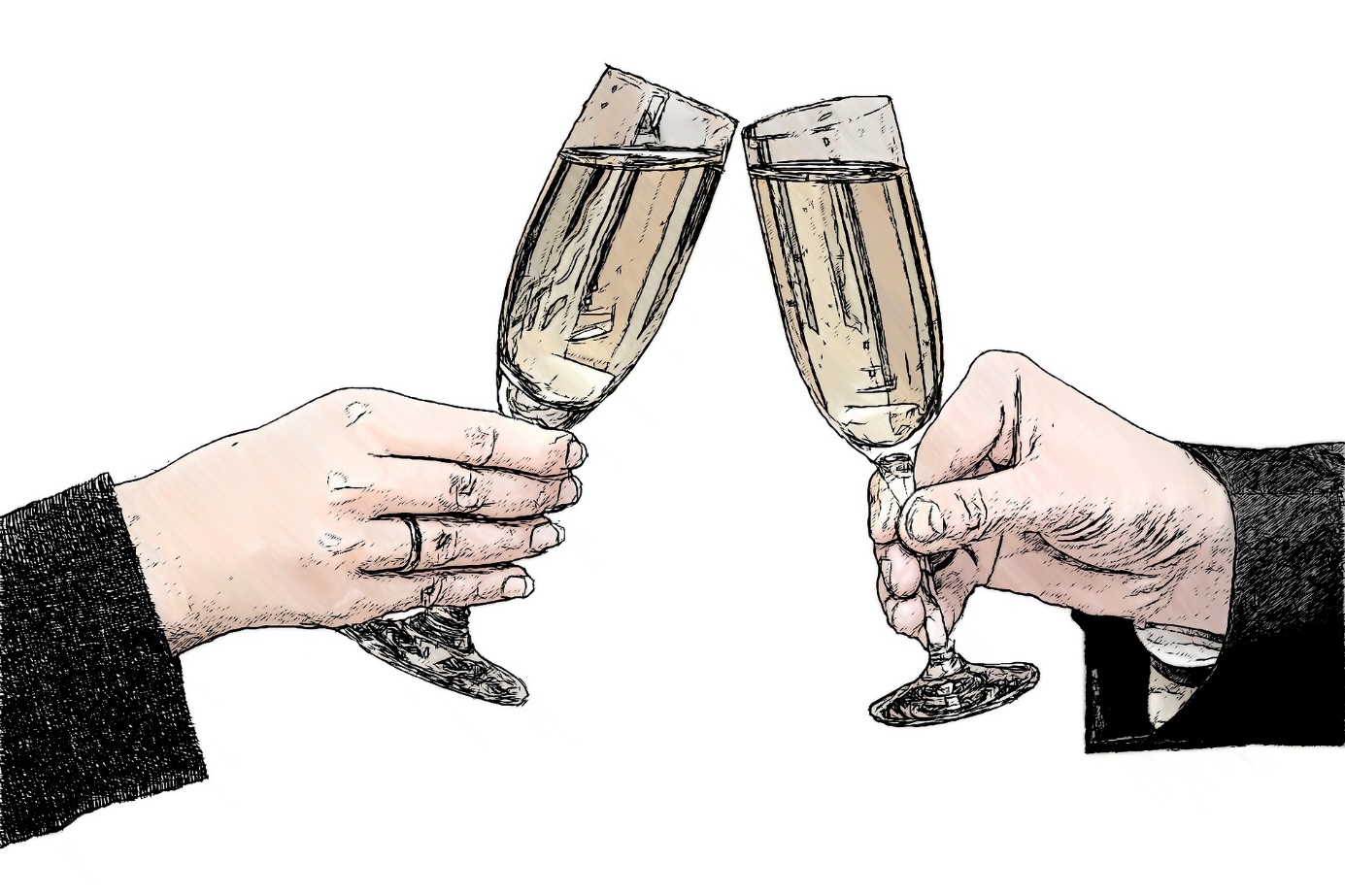 Prosecco Mionetto MO DOC	0,10l	7    Treviso Spumante Extra Dry	0,75l	49    Caberesco Rosé Cabernet Sauvignon Frizzante	0,10l	7Kolkmann, Wagram	0,75l	49Alfred Gratien Champagne	0,10l	15Brut Rosé	0,75l	105Perrier Jouet Champagne	0,75l	150Grand BrutErzherzog Johann Weine Weissburgunder Sekt g. U.	0,75l	45Brut ReserveBründlmayer, Kamptal	0,75l	70Brut Rosé ReserveWeißweine glasweise / Whitewines by the glass2022 Grüner Veltliner DAC Falkenstein	1/8l	7Weingut Dürnberg, Weinviertel	0,75l	422021 Wiener Gemischter Satz DAC Ried Mitterberg	1/8l	9Weingut Fuhrgassl-Huber, Wien	0,75l	542022 Sauvignon Blanc DAC (BIO) 	1/8l	9Weingut Erwin Sabathi, Südsteiermark	0,75l	542021 Riesling DAC Furth	1/8l	8Weingut Müller-Grossmann, Kremstal	0,75l	482021 Grauburgunder	1/8l	8Weingut Margarethenhof, Mosel, Deutschland	0,75l	48Roséwein glasweise / Roséwine by the glass2022 Côtes de Provence Rosé	1/8l	9Domaine de la Rouvière, Frankreich	0,75l	54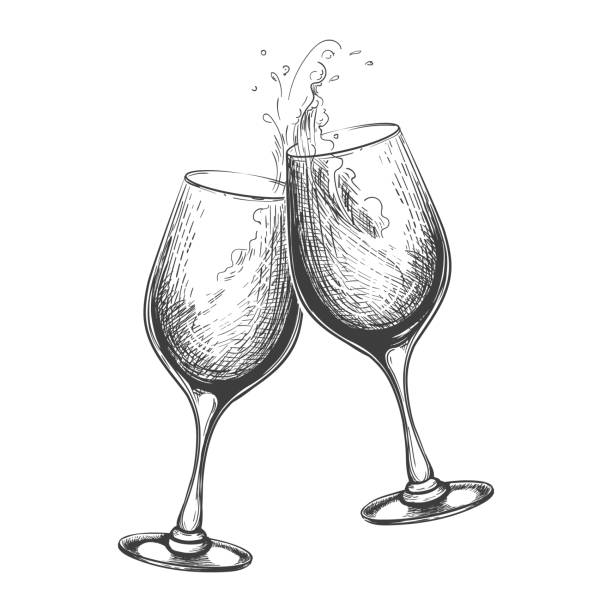 Rotweine glasweise / Redwines by the glass2019 Zweigelt Heideboden (BIO) 	1/8l	7Weingut Pittnauer, Neusiedlersee	0,75l	422018 Blaufränkisch Vitikult	1/8l	9Weingut Silvia Heinrich, Mittelburgenland	0,75l	542021 Pinot Noir 	1/8l	9Weingut Höpler, Neusiedlersee-Hügelland	0,75l	542014 St. Laurent Ried Frauenfeld (BIO) 	1/8l	12Johanneshof Reinisch, Thermenregion	0,75l	722020 Cuvée Big Blend (BIO) 	1/8l	12(Zweigelt, Merlot) 	0,75l	72Weingut Iby, MittelburgenlandSüßweine glasweise / Sweetwines by the glass2020 Spätlese	1/16l	7(Gewürztraminer, Weissburgunder) 	0,75l	42Weingut Artner, Neusiedlersee-Hügelland2017 Trockenbeerenauslese Sauvignon Blanc Ried Zieregg	1/16l	12Erzherzog Johann Weine, Südsteiermark	0,375l	72Österreichische Weißweine  0,75l2020 Grüner Veltliner Ried Hundschupfen		29Malteser Ritterorden, Weinviertel2020 Grüner Veltliner DAC Reserve Ried Rabenstein		54Weingut Dürnberg, Weinviertel2021 Grüner Veltliner DAC Ried Thal		48Weingut Hiedler, Kamptal2021 Grüner Veltliner DAC Ried Kapuzinerberg		50Weingut Zöhrer, Kremstal2022 Grüner Veltliner DAC Federspiel Stein am Rain		54Weingut Jamek, Wachau2021 Riesling Urgestein		32Weingut Schloss Gobelsburg, Kamptal2021 Riesling Nussberg		52Weingut Mayer am Pfarrplatz, Wien2020 Riesling Federspiel Ried Dürnsteiner Hollerin		48Weingut Hutter, Wachau2014 Riesling Smaragd Ried Klaus		142Weingut Jamek, Wachau2016 Riesling Smaragd Ried Kellerberg		85Domäne Wachau, Wachau 	2021 Roter Veltliner Klassik (BIO)		38Weingut Leth, Wagram2022 Welschriesling Klassik		29Weingut Muster, Südsteiermark2020 Rotgipfler Die Vollendung		80Weingut Krug, Thermenregion2022 Gelber Muskateller DAC		42Weingut Maitz, Südsteiermark2022 Gelber Muskateller DAC		42Weingut Krispel, Vulkanland Steiermark2022 Gelber Muskateller DAC Federspiel Vierblattl		55Weingut Jamek, Wachau2021 Sauvignon Blanc		35Weingut Kroiss, Neusiedlersee2020 Platter Sauvignon Blanc (BIO)		39Weingut Fidesser, Weinviertel2020 Sauvignon Blanc DAC Ried Oberkranachberg		68Weingut Skoff Original, Südsteiermark2019 Sauvignon Blanc DAC Ried Pössnitzberg		58Erzherzog Johann Weine, Südsteiermark2022 Chardonnay (BIO)		39Weingut Christ, Wien2018 Chardonnay Reserve		52Weingut Gebrüder Nittnaus, Neusiedlersee2021 Chardonnay (BIO)		55Weingut Gesellmann, Mittelburgenland2021 Morillon DAC		39Weingut Skoff Original, Südsteiermark2019 Weissburgunder Ried Schenkenberg 1ÖTW		72Weingut Fuhrgassl-Huber, Wien2021 Weissburgunder Wahre Werte (BIO)		48Weingut Weixelbaum, Kamptal2019 Pinot Blanc		38Weingut Höpler, Neusiedlersee-Hügelland	2021 Grauburgunder DAC Straden		52Erzherzog Johann Weine, Vulkanland Steiermark2020 Wiener Gemischter Satz DAC Nussberg (BIO)		58Weingut Zahel, Wien2021 Burgunder vom Löss		42(Weissburgunder, Chardonnay)Weingut Kolkmann, WagramInternationale Weißweine  0,75l2020 Chablis AOC		105Joseph Drouhin, Burgund, Frankreich2020 Malvasia DOC MYÒ		65Zorzettig, Friaul, Italien2020 Ayler Kupp Riesling Großes Gewächs		72Weingut Margarethenhof, Mosel, DeutschlandRoséweine  0,75l2022 Rosé „Der Elefant im Porzellanladen“ (BIO)		85(Blaufränkisch)Weingut Strehn, Mittelburgenland2021 Côtes de Provence Rosé Ultimate		58Ultimate Provence, FrankreichÖsterreichische Rotweine  0,75l2019 Zweigelt		42Weingut Umathum, Neusiedlersee2020 Zweigelt DAC Heideboden		38Weingut Georg Preisinger, Neusiedlersee2019 Blaufränkisch		38Weingut Gsellmann, Neusiedlersee2015 Blaufränkisch Cupido Amour Infini		168Weingut Silvia Heinrich, Mittelburgenland2019 Blaufränkisch DAC Reserve Chevalier (BIO)		78Weingut Iby, Mittelburgenland2019 Blaufränkisch Eisenberg DAC Reserve Ried Saybritz		85Weingut Thom Wachter, Südburgenland2017 Merlot Reserve		55Weingut Krug, Thermenregion2018 Merlot Selection		52Weingut Reumann, Mittelburgenland 2018 Cabernet Sauvignon (BIO)		62Weingut Christ, Wien2017 Cabernet Sauvignon		55Klosterkeller Siegendorf, Neusiedlersee-Hügelland 2021 St. Laurent Ausstich Ried Stiftsbreite		52Stift Klosterneuburg, Thermenregion2016 Syrah Ried Kirchtal		62Weingut Auer, Carnuntum2021 Pinot Noir Reserve (BIO)		58Weingut Leth, Wagram2019 Pinot Noir Ried Kapellenberg (BIO)		65Weingut Fidesser, Weinviertel2019 Massive a. Rot		170(Syrah, Zweigelt, Blaufränkisch, Merlot)Weingut Artner, Carnuntum2018 Salzberg		80(Merlot, Blaufränkisch)Weingut Gebrüder Nittnaus, Neusiedlersee2017 Solitaire (BIO)		92(Blaufränkisch, Merlot, Cabernet Sauvignon)Weingut Feiler-Artinger, Neusiedlersee-Hügelland2020 Phoenix		58(Blaufränkisch, Cabernet Sauvignon, Merlot, Syrah)Weingut Reumann, Mittelburgenland 2019 Vinum sine nomine		105(Merlot, Cabernet Sauvignon)Weingut Reumann, Mittelburgenland2019 Opus Eximium (BIO)		75(Blaufränkisch, St. Laurent, Zweigelt)Weingut Gesellmann, Mittelburgenland2017 Bela Rex (BIO)		105(Cabernet Sauvignon, Merlot)Weingut Gesellmann, Mittelburgenland 2019 „G“ (BIO)		195(Blaufränkisch, St. Laurent)Weingut Gesellmann, Mittelburgenland 2018 Terra O.		102(Blaufränkisch, Cabernet Sauvignon, Merlot, Syrah)Weingut Silvia Heinrich, Mittelburgenland2019 Quattro		58(Blaufränkisch, Cabernet Sauvignon, Merlot, Zweigelt)Weingut Gager, Mittelburgenland2018 Cablot		105(Cabernet Franc, Cabernet Sauvignon, Merlot)Weingut Gager, Mittelburgenland2020 Das Phantom		72(Blaufränkisch, Merlot, Cabernet Sauvignon, Syrah)Weingut Kirnbauer, Mittelburgenland 2019 Vulcano		58(Blaufränkisch, Cabernet Sauvignon, Zweigelt, Merlot)Weingut Igler, Mittelburgenland Internationale Rotweine  0,75lValdubon X Diez		98Bodegas Valdubon, Ribera del Duero, Spanien2018 Rioja DO Reserva Coto de Imaz		48Bodegas El Coto, Rioja, Spanien2018 Callabriga Red		95Casa Ferreirinha, Douro, Portugal	2020 Promis Toscana IGP		120(Merlot, Syrah, Sangiovese)Ca’Marcanda, Toskana, Italien2018 Tignanello IGT		250(Sangiovese, Cabernet Sauvignon, Cabernet Franc)Antinori, Toskana, Italien2019 Château Cantin AOC Saint-Emilion Grand Cru		90Bordeaux, Frankreich2017 Côtes de Provence Rouge (BIO)		58Château de la Galinière, Frankreich2018 Shiraz		58Allesverloren, Swartland, SüdafrikaMagnumflaschen  1,50l2020 Grüner Veltliner DAC Reserve Ried Rabenstein		110Weingut Dürnberg, Weinviertel2021 Roter Veltliner Reserve Ried Scheiben (BIO)		170Weingut Kolkmann, Wagram2020 Sauvignon Blanc DAC Ried Oberkranachberg		140Weingut Skoff Original, Südsteiermark2019 Blaufränkisch DAC Reserve Chevalier (BIO)		160Weingut Iby, Mittelburgenland	2015 Haideboden		160(Zweigelt, Blaufränkisch, Cabernet Sauvignon)Weingut Umathum, Neusiedlersee2019 Bela Rex (BIO)		220(Cabernet Sauvignon, Merlot)Weingut Gesellmann, Mittelburgenland